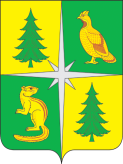 РОССИЙСКАЯ ФЕДЕРАЦИЯИРКУТСКАЯ ОБЛАСТЬЧУНСКИЙ РАЙОНкомиссия по делам несовершеннолетнихи защите их прав665514 рп. Чунский, ул. Свердлова, 5Тел. \ факс: (39567) 2-03-1919.01.2022   № 13на № _____________от _________	          Заместителю Председателя Правительства Иркутской области,Председателю комиссии по деламнесовершеннолетних и защите их правИркутской областиВ.Ф. Вобликовой  Отчет                                                                                                                                                 о работе комиссии по делам несовершеннолетних и защите их прав в Чунском районном муниципальном образовании по профилактике безнадзорности и правонарушений несовершеннолетних на территории Чунского районного муниципального образования за период 2021 года	Комиссия по делам несовершеннолетних и защите их прав Чунского района осуществляет свою деятельность на территории Чунского района Иркутской области в порядке, установленном законодательством субъекта Российской Федерации. 	Комиссия занимается вопросами по защите прав и законных интересов несовершеннолетних на территории Чунского района, на которой на 01.01.2021 года проживает 31 103 человека, из них -  8107 человек детского населения.Раздел I. О состоянии преступности и правонарушений несовершеннолетних, профилактике деструктивных проявлений несовершеннолетних, а также противоправных деяниях, совершенных в отношении несовершеннолетних, на территории Чунского районного муниципального образования в отчетный период.Анализ состояния преступности по линии несовершеннолетних за последние 5 лет по итогам полугодия показал, что наибольшим количеством преступлений (32) отмечается 2018 год, наименьшее количество (12) совершено в 2020 году. Криминальной активностью несовершеннолетних отмечается территории Чунского, Лесогорского, Октябрьского, Новочунского, Веселовского муниципальных образований. В совершении преступлений приняли участие 21 подросток (АППГ – 15). Доля от количества несовершеннолетних в возрасте от 14 до 17 лет, проживающих на территории района – 1,1 % (21 от 1898). По категориям:- учащихся школ – 14 (АППГ – 12);	- учащихся ЧМТ – 2 (АППГ – 0);- не занятых 3 (АППГ – 1);- приезжих – 2 (АППГ – 1).По итогам 12 месяцев 2021 года в отношении несовершеннолетних лиц, совершивших преступления на территории Чунского района, в суд направлено 29 уголовных дел (п.г. – 12), рост составил 142 %. Удельный вес преступлений, совершенных несовершеннолетними, возрос с 4,2 % до 8,6 %. Тяжких, особо тяжких преступлений совершено 8 (п.г. – 2), средней тяжести – 20 (п.г.-7), небольшой тяжести – 1 (п.г. – 3). Несовершеннолетними, ранее имевшими криминальный опыт, совершено 12 преступлений (п.г. – 1), рост составил 1100 %. По итогам 2021 года на территории Чунского района подростками в состоянии алкогольного опьянения совершено 10 преступления (п.г. – 2), в состоянии токсического или наркотического опьянения, зарегистрировано преступлений не было. В группах несовершеннолетними лицами совершено 21 преступления (п.г. – 3), в том числе в составе смешанных групп – 9 (2).Квалификация преступлений:Динамика преступности по зонам выглядит следующим образом:Причинами и условиями совершения преступлений со стороны подростков стала недостаточно проводимая работа со стороны субъектов системы профилактики по предупреждению подростковой преступности, отсутствие планомерной работы по выявлению лиц за нарушение ЗИО № 38-оз, профилактике семейного неблагополучия, организации занятости, досуга несовершеннолетних.По итогам 2021 года на территории Чунского района 12 подростками совершено 11 общественно опасных деяния. На момент совершения все подростки являлись учащимися общеобразовательных организаций. Подростками до достижения возраста уголовной ответственности совершены 2 кражи, 1 деяние против половой неприкосновенности (ст. 134 УК РФ), 1 факт присвоения телефона (ст. 160 УК РФ). В адрес комиссии по делам несовершеннолетних и защите их прав для принятия мер воспитательного воздействия направлено 12 материалов. В суд для решения вопроса о помещении в ЦВСНП направлен 4 материала, удовлетворено 3. В 2021 году заявлен в розыск 54 подросток (п.г. - 51), рост составил 5,8 %, продолжает оставаться высоким количество подростков, ушедших из дома – 43 (п.г. – 47), в том числе 13 детей, проживающих в приёмных семьях и находящихся под опекой (п.г. – 13). В СРЦ для несовершеннолетних подростков совершено 11 самовольных уходов (п.г. – 0, рост – 110 %). Всего в текущем году в самовольных уходах с мест своего проживания приняли участие 23 подростка, из которых 16 – девушек, 7 – мальчиков. Основная причина самовольных уходов – аморальный образ жизни со стороны девушек.В 2021 году несовершеннолетними были совершены 3 попытки суицида (АППГ - 4).      По всем фактам незамедлительно собиралось заседание муниципальной межведомственной группы, которая разрабатывала план работы с семьей и несовершеннолетним, обеспечивала их дальнейшее медико-психолого-педагогическое сопровождение. Фактов оконченного суицида не зафиксировано (АППГ – 0). Основные направления деятельности субъектов системы профилактики, предусмотренные главой II Федерального закона от 24 июня 1999 года  
№ 120-ФЗ «Об основах системы профилактики безнадзорности и правонарушений несовершеннолетних» (далее – Федеральный закон № 120-ФЗ).По итогам работы за период 2021 года численность детей – сирот, оставшихся без попечения родителей, выявленных за отчетный период – 21, из них детей – сирот – 5. Из общего числа выявленных несовершеннолетних 19 переданы на воспитание в замещающие семьи, 1 ребенок помещен временно в ОГКУ СО «Социально – реабилитационный центр для несовершеннолетних п. Лесогорск», 1 ребенок помещен временно в ОГБУЗ «Братский областной специализированный дом ребенка».Лишены родительских прав 13 родителей в отношении 19 несовершеннолетних.Ограничены в родительских правах 4 родителей в отношении 5 несовершеннолетних.Восстановлены в родительских правах – 0.Численность родителей, в отношении которых отменено ограничение родительских прав – 1, в отношении 2 несовершеннолетних.Общая численность детей – сирот и детей, оставшихся без попечения родителей, находящихся на территории Чунского района 258, из них:- 255 находятся на воспитании в замещающих семьях,- 2 находятся под надзором в организациях для детей – сирот и детей, оставшихся без попечения родителей (СРЦ),- 1 в отношении которого обязанности попечителя возложены на органы опеки и попечительства (несовершеннолетняя является учащейся ОГОУ «Чунский многопрофильный техникум»).На сопровождении в отделении ОПППСиД состоит 105 семей, воспитывается 260 несовершеннолетних, из них:- 41 семья и 1 несовершеннолетний, находящиеся в социально-опасном положении, состоящих на учете в Банке данных, в которых проживает 93 несовершеннолетних;- 9 семей являются многодетной, воспитывается 37 несовершеннолетних;-17семей являются одинокими, воспитывается 25 несовершеннолетних;	-13 семей являются малообеспеченными, воспитывается 18 несовершеннолетних;	- в 3 семьях, воспитывается 3 ребенка с ограниченными возможностями. Всего в этих семьях 13 несовершеннолетних;	- 63 семьи, оказавшихся в трудной жизненной ситуации, на стадии раннего неблагополучия, в которых проживает 167 несовершеннолетних;- 24 семьи являются многодетными, воспитывается 100 детей;- в 8 семьях воспитывается 22 ребенка с ограниченными возможностями здоровья;-18 семей являются одинокими, воспитывается 26 несовершеннолетних;-12 семей являются малообеспеченными, воспитывается 19 несовершеннолетних.За отчетный период в 48 семьях проведены консультации, 16 человек направлены в ЦЗН по трудоустройству, либо постановки на учет для дальнейшего трудоустройства. На территории Чунского района, участковыми специалистами проведена работа в 22 семьях, заключившими социальные контракты, отчеты о реализации предоставлены в ОГКУ «УСЗН по Чунскому району».За 12 месяцев рекомендации по обращению к врачу наркологу получили 64 гражданина, курс лечения от алкогольной зависимости либо процедуру кодирования за свой счет прошли 20 человек и сохранили семьи, в которых проживает 41 несовершеннолетний. В 2021 году по ДЦП «Дети Приангарья» выделены лимиты в сумме 15 000 рублей. Договор заключён с Областным государственным бюджетным учреждением здравоохранения «Иркутский областной психоневрологический диспансер» г. Братск. За отчетный период прошли сеанс по освобождению от алкогольной зависимости 5 человек. За отчетный период было проведено 17 профилактических мероприятий:- с 21.12.2020 года по 15.01.2021 года, с 28.04.2021 года по 11.05.2021 года и с 15.12.2021 года по 15.01.2022 года в рамках межведомственного профилактического мероприятия «Сохрани ребенку жизнь», специалисты отделения совместно с медицинскими работниками, с инспекторами ОДН ОМВД Чунского района на территориях муниципальных образований осуществляли обход неблагополучных семей, состоящих на всех видах учета. Осуществлено 367 патронажей, посещено 116 семей, в которых проживает 304 несовершеннолетних. - ежемесячно на территориях муниципальных образований участковыми специалистами проводятся межведомственные патронажи семей, состоящих на различных видах учета с привлечением сотрудников территориального подразделения Главного управления МЧС на предмет соблюдения пожарной безопасности. В каждой семье проводятся инструктажи по правилам пожарной безопасности, вручаются наглядно-информационные пособия в виде буклетов «Осторожно, огонь!», «Не страшен огонь тому, кто знаком с правилами пожарной безопасности». А также проводится профилактическая работа с целью, недопущения случаев травмирования и недопущения ситуаций, создающих угрозу для жизни и здоровья детей в весенне – зимний период на льду и вблизи водных объектов с распространением наглядно – информационных пособий в виде буклетов, памяток «Правила поведения на водоемах в зимний и весенний период», «Осторожно, тонкий лед». Проводятся профилактические мероприятия, направленные на предупреждение детского дорожно – транспортного травматизма и безопасного поведения на дорогах, с вручением буклетов «Правила ПДД». За отчетный период проведено 663 межведомственных патронажей в семьи, на предмет соблюдения пожарной безопасности. 	- 31.03.2021 г. на базе учреждения состоялось заседание родительского клуба «Семейный очаг» на тему: «Общение родителей и детей, как условие успеха и воспитание». На мероприятии приняли участие 4 матери из семей, состоящих на учете в отделении психолого – педагогической помощи семье и детям, как семьи, находящиеся в трудной жизненной ситуации и состоящие на учете в Банке данных Иркутской области о семьях и несовершеннолетних, находящиеся в социально – опасном положении.            - 25.04.2021 г. на территории Балтуринского МО участковым специалистом, совместно с советом женщин, проведен родительский клуб «Семейный очаг», для семей, состоящих на сопровождении в ОПППСиД и для жителей поселка, на котором обсуждались вопросы «Социальный контракт по 4 направлениям». Так же были затронуты темы «Наставничества», проведение инструктажа по пожароопасному периоду и о недопущении нахождения детей одних вблизи водоемов. Участие приняли 6 семей, состоящих на учете и 3 жительницы поселка.             - 19.05.2021 г. и 26.05.2021 г. на территориях рп. Лесогорска, рп. Октябрьский проведены межведомственные родительские собрания, для семей, состоящих на различных видах учета «Детство должно быть счастливым», с привлечением начальника ОДН ОМВД, специалистов КДН и ЗП, педагога – психолога отдела образования, инспектора по ДТП. На мероприятии обсуждались актуальные проблемы, связанные с защитой прав и достоинств маленького человека; «Профилактика наркомании и табакокурения». На собрании приняли участие 17 родителей. 	- 09.08.2021 г.  на территории Новочунского МО специалистом по социальной работе ОПППСиД проведена профилактическая беседа о недопущении безнадзорного нахождения детей вблизи водных объектов, а также беседа «Правила поведения у воды и на воде, с раздачей буклетов. Участие приняли 8 детей. 	- 10.08.2021 г.  на территории Каменского МО, в целях защиты жизни и здоровья детей, участковым специалистом организовано и проведено мероприятие на тему: «Огонь - друг или враг?». Участие приняли дети в количестве11 человек. 	В рамках проведения акции «Неделя безопасности» с 13.09.2021 г. по 17.09.2021 г. на территории Чунского района в 8 муниципальных образованиях, участковыми специалистами были организованы и проведены тематические мероприятия:	- 13.09.2021 г. на базе учреждения специалистами по социальной работе отделения ОПППСиД оформлен стенд «Профилактика преступлений против свободы неприкосновенности несовершеннолетних». Разработаны буклеты «Первоклассник на дороге»;	- 13.09.2021 г. на территории Лесогорского МО посещены семьи, находящиеся в ТЖС и СОП, с целью предоставления наглядно – информационных буклетов «Безопасность вашего ребенка», также были проведены профилактические беседы «Опасные привычки».  В ходе данного мероприятия были посещены 9 семей.	- 16.09.2021 г. в центральной библиотеке п. Чунский организована встреча с госинспектором ОГБДД ОМВД России по Чунскому району, старшим лейтенантом полиции Кондуракий А.Г. Для ребят была проведена профилактическая беседа «Безопасный путь домой» с показом презентации «Первоклассник на дороге». Участие приняли 11 несовершеннолетних;	- 17.09.2021 г. в рамках родительского клуба «Семейный очаг», на базе ОГКУ СО «СРЦН п. Лесогорска», для многодетной семьи, находящейся в социально опасном положении проведено индивидуальное профилактическое мероприятие, направленное на повышение педагогической грамотности родителей в вопросах безопасности жизнедеятельности детей, с показом документального фильма «Не оставляйте детей одних».	- 30.09.2021 г. в центральной библиотеке п. Чунский педагогом – психологом ОГКУ СО «СРЦН п. Лесогорска» проведен круглый стол «Счастье жить» на тему: «Суицидальное поведение детей и подростков», на мероприятие были приглашены 6 семей, состоящие, на социальном сопровождении в ОПППСиД.	- 18.11.2021 г. в центральной библиотеке п. Чунский начальником ОДН ОМВД по Чунскому району для семей, состоящих на социальном сопровождении в ОПППСиД, в рамках «Всемирного дня профилактики жестокого обращения с детьми», проведено мероприятие «Как уберечь ребенка от жестокого обращения», участие приняли 6 родителей.	- 03.12.2021г. на базе учреждения ОГКУСО «СРЦН п. Лесогорска», проведен родительский клуб «Семейный очаг» на тему «Диалог на равном». На данное мероприятие были приглашены: медицинская сестра, педагог – психолог учреждения, проведена профилактическая беседа «Женский алкоголизм», с просмотром фильма «Я сюда больше никогда не вернусь». Участие приняли семьи, состоящие на социальном сопровождении в ОПППСиД, в количестве 8 человек.В отделении психолого - педагогической помощи семье и детям, для родителей, чьи дети помещаются в государственное учреждение разработана программа модуля «Сопровождения семей, находящихся в социально-опасном положении и трудной жизненной ситуации», в рамках комплексной программы воспитания и социализации детей-сирот и детей, оставшихся без попечения родителей и детей из семей, находящихся в социально-опасном положении и трудной жизненной ситуации «Наша жизнь в наших руках». Родители, зачисленные в «Школу успешного родительства», посещают мероприятия направленные на вывод семьи из ТЖС и возвращение несовершеннолетних в кровную семью. За отчетный период курс занятий «Школа успешного родительства» прошли 7 граждан, возвращено в биологическую семью 13 детей.Для организации межведомственного взаимодействия в учреждении создан реестр организаций, оказывающих различные виды помощи детям и семьям группы риска. С 12.01.2021 г. заключены соглашения  о сотрудничестве и совместной деятельности между ОГКУСО «Социально – реабилитационный центр для несовершеннолетних п. Лесогорска» со следующими учреждениями:- Главами 11 муниципальных образований;- ОГБУСО «Комплексный центр социального обслуживания населения г. Тайшета и Тайшетского района»;- Храмом Серафима Саровского;- Советом женщин на территориях муниципальных образований;- ДК «Родник» п. Лесогорск;- МОБУ ДОД ЦРТДиЮ «Народные ремёсла»;- Лесогорской библиотекой им. Г. Михасенко Чунского района;- ИП Щерба «Лесогорский хлеб»;- МБУК "Центр театрального творчества «ЛИК»;                                      - Волонтерским отрядом «Стрижи»;                                                                - Казачьей общиной станица Чунская;                                           - ДЮСШ п. Лесогорска;- Совет ветеранов «Землянка»;- «Редакция газеты «Чунский вестник».По результатам проведенной работы за отчетный период снято с социального сопровождения – 56 семей и 9 несовершеннолетних, в которых проживает 111 несовершеннолетних. На сопровождение в отделение помощи семье и детям поставлено 23 семей и 4 несовершеннолетних, из них 7 семей, находящихся в социально – опасном положении и 12 семей, находящихся в трудной жизненной ситуации. В данных семьях воспитывается 51 ребенок.За 12 месяцев 2021 года специалистами отделения срочные социальные услуги были оказаны 125 гражданам, из них:	- 20 гражданам -  в виде гуманитарной помощи (детские, взрослые вещи и обувь б/у, игрушки);	- 105 гражданам - в виде юридической помощи (консультации по отдыху и оздоровлению несовершеннолетних, оформление мер социальной поддержки, полагающейся семьям, составление исковых заявлений на ограничение родительских прав в отношении несовершеннолетних детей, составление социальных контрактов и прочее).В 2021 году в 24 общеобразовательных организациях проведено 135 заседаний совета по профилактике правонарушений и преступлений, рассмотрено 318 персональных дел. В течение 2021 года выявлено 15 обучающихся, не посещающих или систематически пропускающих занятия по неуважительным причинам.Ежемесячно проводится комиссия по профилактике отсева обучающихся при отделе образования администрации Чунского района, где рассматриваются персональные дела данных обучающихся, заслушиваются родители (законные представители) и администрация общеобразовательных организаций. За 2021 год проведено 6 заседаний, рассмотрено 31 персональное дело, обучающихся.Ежегодно обучающиеся и педагогические работники 24 образовательных организаций принимают активное участие в 9 областных неделях различной профилактической направленности «Независимое детство», «Всемирный день здоровья», «Высокая ответственность», «Единство многообразия», «Мы за чистые лёгкие!», неделя по профилактике ВИЧ и пропаганде нравственных и семейных ценностей «Здоровая семья» и т.д.  В 2021 году в данных мероприятиях приняло участие 100 % обучающихся. 61 обучающийся «группы риска» принял участие в подготовке и проведении мероприятий.В   2021 году организовано и проведено 3 районных мероприятия с приглашением обучающихся «группы риска»: «Единый день ГТО», «Стиль жизни – Здоровье!», «Чем полезно творчество?», охвачено 38 обучающихся.С целью обеспечения защиты прав и законных интересов несовершеннолетних приказом МКУ «Отдел образования администрации Чунского района» от 30.12.2019 года № О – 469 утверждена программа по формированию законопослушного поведения обучающихся в образовательных организациях Чунского района и рекомендована к использованию в образовательных организациях. 	Наблюдается тенденция снижения несовершеннолетних состоящих на различных профилактических видах учета. Динамика обучающихся, состоящих на различных профилактических видах учета.Ежегодно на начало учебного года 24 общеобразовательные организации и Чунский отдел образования составляют и реализовывают планы совместной работы с ОМВД России по Чунскому району, с учетом социальных паспортов учреждений. В данные планы включены мероприятия, направленные на профилактику правонарушений среди обучающихся.В рамках реализации данных планов в 2021 году организовано и проведено 24 совместных рейда по неблагополучным семьям, по семьям несовершеннолетних, уклоняющихся от учебы, а также подросткам, проживающим в условиях семейного неблагополучия, подросткам, находящимся в социально - опасном положении, охвачено 148 семей.Проведены профилактические беседы с обучающимися инспекторами ОМВД России по Чунскому району, инспектором ЛПП на ст. Чуна в закрепленных за ними школах. В 2021 году проведено 93 профилактических беседы. В течение 2021 года работой социально - психологической службы проведено 827 мероприятий, охвачено более 20 тысяч человек (обучающиеся повторяются). Педагогами - психологами проведена консультативная работа с 364 обучающимися, 323 родителями (законными представителями), 218 обучающимся и 149 родителям (законным представителям) оказана консультативная помощь посредством телефонной связи. В 2021 году проведено 4 районных методических объединений социальных педагогов и педагогов – психологов по темам: «Подведение итогов работы за 2021 год», «Влияние агрессивного поведения подростков на межличностные отношения со сверстниками», «Философия дисциплины. Почему дети ведут себя так, а не иначе?», «Влияние стилей взаимоотношения семьи на проявление агрессивности подростков» в которых приняли участие 39 педагогических работника, темы, рассмотренные на данных совещаниях: «Выявление причин агрессии в поведении подростков, коррекция агрессивного состояния ребенка», «Влияние семьи на уровень подростковой агрессии», «Буллинг в школе. Виды буллинга.  Возможные Последствия», «Работа по социально-психологической программе для детей группы риска «Измени себя», «Профилактика самовольных уходов», «Профилактика буллинга и моббинга» и т.д.Специалистом по молодежной политики ОКСМП ведется работа   функционирования клуба молодых семей. Клуб создан с целью повышения престижа и роли семьи в обществе, оказания помощи молодым семьям в сохранении и укреплении семейных ценностей, создания условий для повышения и реализации духовного, социально-психологического, творческого потенциала молодых семей, объединения молодых семей для взаимной поддержки. В рамках работы клуба молодых семей в 2021 году проведены мини- тренинг для родителей «Пойми своего ребенка», рассмотрен вопрос «Особенности психического развития детей дошкольного возраста», «Организация семейного спортивного досуга».В рамках реализации подпрограммы «Комплексные меры профилактики незаконного потребления наркотических средств и психотропных веществ, наркомании и других социально – негативных явлений на территории Чунского района в новой редакции», утверждённой постановлением администрации Чунского района от 05.02.2020 г. № 9, на постоянной основе особое внимание уделяется первичной профилактике наркомании среди подростков и молодежи, в том числе подростков «группы риска». За отчетный период по общеобразовательным учреждениям района № 1,29,90,24,4, а также в Чунском многопрофильном техникуме во взаимодействии с субъектами профилактики проведены следующие профилактические мероприятия: «Составление портрета современного подростка», «Профилактика подростковой наркозависимости «Миф или реальность», «Моя здоровая жизнь», «Тайна табачного дыма», «Скажи жизни - Да!», «Пивной алкоголизм. Последствия.» с просмотром отрывка из фильма организации «Общее дело» «Секреты манипуляции алкоголь», «Состав табачного дыма и его действие на организм человека» с просмотром отрывка из фильма организации «Общее дело» «Секреты манипуляции табак». Тренинги «Чистое дыхание», «Да здравствует жизнь!», «Марионетки», проведена игра «Неоконченный рассказ». Организовано анкетирование, с целью выявления знаний о пагубных привычках, влияющих на организм человека: «Моя жизненная позиция», «Вредные привычки и как им противостоять», «Я и моя ответственность», беседы «Да здравствует жизнь!», «Растем здоровыми», «Чистое дыхание», «Здоровая нация», «Опасная зависимость» «Не парься» и т.д. В рамках реализации Года спорта на территории Чунского района в Чунском многопрофильном техникуме была проведена профилактическая акция - игра «Спорт вместо наркотиков». В рамках Всемирного Дня Здоровья проведен тренинг   - «Время быть здоровым», диспут «Все пороки от безделья». Организованы родительские собрания «Информирование о подготовке к проведению социально –психологического тестирования», «И снова о главном (вейпы, айкосы, электронные сигареты), «Информирование об уголовной и административной ответственности за любые манипуляции с незаконных оборотов наркотиков», кроме того проведено профилактическое мероприятие с сотрудниками Электросетевой компании в рп. Лесогорск с вручением листовок, содержащих информацию о телефоне доверия, а также информацию о юридических аспектах незаконного оборота наркотиков.В рамках реализации плана мероприятий по развитию антинаркотического волонтерского движения на территории района в социальной сети «Вконтакте» в группе «Антинаркотическое волонтерское движение Чунского района» на постоянной основе размещаются материалы по профилактике табакокурения, употребления наркотических средств. По программе подготовке волонтеров «Равный- равному» Центра профилактики наркомании с активистами Российского движения школьников МОБУ СОШ № 90 проведена беседа «Волонтер – это призвание!».За отчетный период добровольцами Антинаркотического волонтерского движения при взаимодействии с активистами Российского движения школьников , волонтерами спортивной школы спортивной подготовки, были проведены профилактические мероприятия, посвященные Дню борьбы с наркоманией и наркобизнесом, Дню трезвости, Дню без табака, «Это должен знать каждый», «День здоровья», флеш-мобы, в том числе онлайн - акции «Молодежь выбирает жизнь», «Телефон доверия», «Сообщи, где торгуют смертью», «Трезвая Россия», «Наркотики свяжут», «Трезвость – выбор сильных», и т.д.На постоянной основе размещаются видеоролики и флешмобы в социальной сети «Инстаграмм», «ВК», в группах «В мире ЗОЖ», «Культура, спорт и молодежная политика» и др. Кроме того, в социальной сети «Вконтакте» в созданной группе «Антинаркотическое волонтерское движение» на постоянной основе размещаются социальная реклама «Сделай свой выбор», «Телефоны доверия – психологи Вам помогут», «Вдыхай только любовь», «Наркотики свяжут».Региональным специалистом патриотического воспитания допризывной молодежи были проведены следующие мероприятия направленные на патриотическое воспитание молодежи: акция «Георгиевская ленточка» в рамках празднования 76 годовщине в Вов, акция «Голубь мира», в рамках празднования дня солидарности в борьбе с терроризмом, акция «Свеча памяти» в рамках памяти и скорби дня начала ВОВ, конкурс рисунков «Мир во всем мире» в рамках празднования Международного дня мира, акция «Письмо неизвестному солдату» в рамках празднования дня неизвестного солдата, конкурс «Школа поварят», в рамках празднования дня народного единства.В целях профилактики безнадзорности и правонарушений несовершеннолетними на территории Чунского района специалистами учреждений культуры проводится информирование родителей и детей о получении музыкального образования, о работе творческих кружков, спортивных секций и т.д. Муниципальным бюджетным учреждением культуры «Централизованная клубная система Чунского района» районным домом культуры «Победа» было проведено более 20 мероприятий с привлечением ребят, состоящих на различных профилактических учётах. Совместное сотрудничество с социальными педагогами школ рп. Чунский позволяет организовать профилактику безнадзорности и правонарушений несовершеннолетними, посредством вовлечения в культурно – массовые и тематически – информационные мероприятия и волонтёрскую деятельность: акции, посвящённые календарным праздникам, интеллектуально – развлекательные мероприятия, онлайн экскурсов, тематические молодёжные дискотеки, игровые программы с ростовыми куклами и сказочными персонажами, показы и обсуждения документальных и художественных фильмов. Отдельным направлением в данной работе является участие и соорганизаторство семинаров, советов по делам молодёжи и круглых столов, где проходят обсуждения направленности работы, взаимодействие между структурами и учреждениями, обмен опытом и рассмотрение различного рода ситуаций с участием ребят.В районном доме культуры разработана система поощрения активных участников, идущих на контакт и вставших на путь исправления: бесплатные абонементы на посещение мероприятий для детей и молодёжи, благодарственные письма, волонтёрские книжки.Специалистами МБУК «Центр театрального творчества «Лик» были проводились   такие мероприятия как: инфочасы: «Береги себя. Вредные привычки: как с ними бороться»; «Криминальная опасность»; «Скажи мне, почему»; «Знать, чтобы не оступиться»; «Телефон доверия» и пр. В онлайн формате проводились творческие лаборатории народного театра кукол «Вырезаем. Освещаем. Удивляем». В разделе мероприятий в режиме онлайн снят и представлен широкому круг зрителей новогодний видеоролик «Волшебный сундучок».В целях обеспечения занятости несовершеннолетних проводится в социальных сетях и в сотрудничестве с организаторами школ информирование о проводимых мероприятиях учреждения. В числе мероприятий спектакли, тематические рассказы, театрализованные концерты. В минувшем году зрителям были представлены спектакли театральных коллективов: детского образцового театра «ДиВо», молодежного театра «SmileЛиК», музыкального театра «Лира», народного театра «Песочные часы»; народного театра кукол «Желтый чемоданчик» в числе которых: «Морозко»; «Незнайка и его друзья»; «Радужные Феи»; «Ну, здравствуй солнышко!»; «Сказочки на лавочке»; «Каша из топора»; «Как старый солдат Деду Морозу помогал»; «Зимняя сказка».  Из списков детей и семей, состоящих на различных учетах, в том числе на учете КДН. посещения составили 135 человек. В сотрудничестве с ГОКУ коррекционного интерната рп. Лесогорск проведено два отдельных показа спектаклей. Это спектакль народного театра кукол «Желтый чемоданчик» - «И дурак кашу съест, было бы масло» и совместная работа ДОТ «ДиВо; музыкального театра «Лира», народного тетра «Песочные часы»; молодежного театра «SmileЛиК» - «Зимняя сказка». В два театральных коллектива входят участники, состоящие на учете КДН. В составе народного театра кукол успешно занимается воспитанница ГОКУ коррекционного интерната рп. Лесогорск.В летний период прошла познавательная игровая программа «Телефон доверия». На сайте учреждения выставлена информация о мерах предосторожности на воде в летний период. Выставляются в соц. сети и на ютуб канал учреждения видео патриотического содержания и обучающего содержания.В МБУК «Меж поселенческая централизованная библиотечная система Чунского района» в информационном центре открытого доступа для подростков организован клуб по интересам «Мегамозг», который посещает 15 человек, в числе которых и подростки из неблагополучных семей. Для них прошли следующие мероприятия: часы интересных сообщений, информационный час «Безопасный интернет», викторины по творчеству писателей.В читальном зале центральной детской библиотеки все лето работал клуб «Мастерилка». 12 детей младшего и среднего школьного возраста учились пластилинографии, изготавливали аппликации пластилином на картоне, поделки из бумаги оригами, из соленого теста и т.д. Продолжает работать детский клуб «Тайны мира видеоигр», который посещают 10 человек.В центральной библиотеке реализуется проект «Твои права и обязанности». В рамках проекта прошли мероприятия: информационный час «Твои права от А до Я», час правовой грамотности «Академия правовых знаний», литературно – правовая викторина «Твои права и обязанности»В рамках   областной информационной акции единого действия «Защитим детей вместе» прошел час информации «Детский телефон доверия» В МБУСП «Спортивная школа» Чунского района занимаются два несовершеннолетних по видам спорта «Бокс» и «Рукопашный бой», состоящих на учете в ОНД ОМВД России по Чунскому району, в том числе проведено 2 спортивно-массовых мероприятия для данной категории несовершеннолетних.В учреждениях культуры для подростков и родителей оформлены информационные стенды с указанием телефонных номеров доверия и профилактической информации. За ОГБУЗ «Чунская РБ» закреплено 10 семей, находящихся в Банке данных семей, находящихся в социально опасном положении, в них 23 несовершеннолетних ребенка.  В 2021 г. снято с учета 4 семьи (по решению Чунского районного суда о лишении родительских прав 3 семьи, 1 – семья переведена на сопровождение в ОПППСиД).  Всего совершено 80 посещений, проверено состояние жилищно – бытовых условий проживания несовершеннолетних с учетом конкретного возраста детей, с законными представителями проводились профилактические беседы направленные на мотивацию ведения здорового образа жизни, беседы о надлежащем исполнении родительских обязанностей. Оказано содействие в сборе необходимых документов на отдых и оздоровление.     На внутреннем учете ОГБУЗ «Чунская РБ» состоит 86 семей медико – социально риска, в них проживают 224 ребенка.  Всего за 2021 г. – совершенно 292 посещения.В декабре 2021 г. – 1 семье оказана гуманитарная помощь в виде продуктового набора, б/у одежды для детей.  	Данные семьи посещаются ежемесячно, находится под контролем участковых медицинский работников и социального работника ОГБУЗ «Чунская РБ». Организовываются совместные выезды с социальными работниками ОПППСиД и инспекторами ОДН ОМВД России по Чунскому району. В ходе проведения проверок семей, находящихся в группе медико – социального риска, проводятся профилактические беседы, направленные на мотивацию к ведению здорового образа жизни, распространяется информация о санитарно – гигиенических знаниях среди несовершеннолетних и законных представителей.    ОГКУ ЦЗН Чунского района на реализацию государственной услуги организация временного трудоустройства несовершеннолетних граждан в возрасте от 14 до 18 лет в свободное от учёбы время на 2021 год запланировано трудоустроить 140 человек. На 2021 год объем финансирования из областного бюджета на выплату материальной поддержки в период временных работ выделено 336000 руб. из расчёта 2400 руб. в месяц. За январь - декабрь 2021 года заключено 9 договоров по организации и проведению временного трудоустройства несовершеннолетних граждан в возрасте от 14 до 18 лет в свободное от учёбы время (МОБУ СОШ № 7 п. Веселый; МОБУ СОШ №90 рп. Чунский; МБОУ СОШ №29 рп. Чунский; МОБУ СОШ №1 рп. Чунский; МОБУ ООШ №16 д. Кулиш); МОБУ СОШ №4 рп. Лесогорск; МКУ «Рассвет» Лесогорского МО; СДК Чунского МО; МОБУ СОШ №2 рп. Октябрьский.За январь - декабрь 2021 года обратилось в Центр занятости и трудоустроилось несовершеннолетних граждан за предоставлением государственной услуги по организации временного трудоустройства несовершеннолетних граждан в возрасте от 14 до 18 лет в свободное от учёбы время:- январь - декабрь 2021 года – обратилось 143 чел., трудоустроено 140 чел. За январь - декабрь 2021 года дети, состоящие на учёте в ОВД и на учёте в комиссии по делам несовершеннолетних, обратившиеся в Центр занятости и трудоустроенные в рамках оказания вышеназванной госуслуги:      	2021 г. – обратилось 28 чел., трудоустроено 14 чел.Общая численность несовершеннолетних, обратившихся в Центр занятости для постоянного трудоустройства:За январь - декабрь 2021 года – обратилось 169 чел., трудоустроено 141 чел. Не трудоустроено несовершеннолетних граждан:за январь - декабрь 2021 г.– 28 чел. (по территориальным причинам, отсутствие вакантных рабочих мест на отдалённых территориях района, нежелание несовершеннолетних граждан трудоустраиваться).Обратилось и трудоустроено несовершеннолетних граждан за период январь - декабрь 2021 года:- из числа состоящих на учёте в КДН - 28 чел., трудоустроено – 14 чел.;- из числа состоящих на учёте в ПДН - 28 чел., трудоустроено –  14 чел.; За период январь - декабрь 2021 года в общественных работах участвовал 1 несовершеннолетний гражданин.В целях профилактики совершения преступлений и правонарушений, предупреждения со стороны несовершеннолетних безнадзорности, защиты их жизни и здоровья сотрудниками Чунской полиции в течение 2021 года проведены оперативно-профилактические мероприятия «Каникулы (январь, март), «Полицейский дед Мороз» (январь), «Условник» (февраль), «Безопасность детства» (январь, февраль), «Розыск» (март), «Сохрани ребенку жизнь» (апрель-май), «Дети России» (апрель), «Безопасные каникулы» (май), «Защита» (июнь), «Каждого ребенка – за парту», «Собери ребенка в школу». В адрес субъектов системы профилактики направлено 122 проблемные информации с предложениями по стабилизации обстановки по линии несовершеннолетних, защите их прав и интересов.Сотрудниками Чунской полиции во взаимодействии с субъектами системы профилактики в течение 2021 года проведено 118 рейдовых мероприятий по отработке жилого сектора, в ходе которых выявлено 225 административных нарушений со стороны родителей, законных представителей, проверено свыше 400 семей. Из условий семейного неблагополучия (37 семей) изъято 62 ребенка, из которых 12 помещены в детское отделение ОГБУЗ «Чунская РБ», 50 – в ОГКУ СО СРЦ для несовершеннолетних. Выявлено 3 факта неисполнения обязанностей по воспитанию детей, сопряженных с жестоким обращением, возбуждены уголовные дела по ст.156 УК РФ. С начала года поставлено на учет в полиции 42 неблагополучные семьи. Со стороны подростков выявлено 147 фактов совершения противоправных деяний, принято решение о поставке на учет в полицию 57 несовершеннолетних.В целях эффективной реализации законов Иркутской области от 05.03.2010 № 7-оз «Об отдельных мерах по защите детей от факторов, негативно влияющих на их физическое, интеллектуальное, психическое, духовное и нравственное развитие в Иркутской области» и от 08.06.2010 года № 38-оз «Об административной ответственности за неисполнение отдельных мер по защите детей от факторов, негативно влияющих на их физическое, интеллектуальное, психическое, духовное и нравственное развитие в Иркутской области» Чунскими полицейскими в течение 12 месяцев 2021 года проведено 120 (п.г. -80) рейдовых мероприятий в ночное время, в результате которых выявлено 99 несовершеннолетних (п.г. -48), материалы в отношении родителей направлены в КДНиЗП для принятия мер административного воздействия.Постановлением КДНиЗП администрации Чунского района №6.3 от 18 марта 2021 года, №13.3 от 17 июня 2021 года, №17.2 от 19 августа 2021 года,  №21.7 от 28 октября 2021 года, №23.7 от 25 ноября 2021 года на территории района проведены профилактические мероприятия «Спорт против алкоголя», в рамках которого членами КДНиЗП администрации Чунского района совместно с волонтерами-несовершеннолетними выявлено 8 фактов реализации алкогольной продукции несовершеннолетним лицам в магазинах «Березка» рп .Лесогорск (ИП «Щеглова»), «Кедр» рп. Чунский (ИП «Кудрявцев»), «Гурман» рп. Лесогорск (ИП «Леонов»), магазин «Надежда» рп. Чунский (ИП «Влас»), магазин «Аян» п. Октябрьский (ИП «Козырь»), магазин «Руслан» рп. Лесогорск (ИП «Ровина»), магазин «Весна» (ИП «Павин»), магазин «Хлеб-соль» рп. Чунский (ООО «Маяк») в отношении продавцов сотрудниками полиции составлено 8 административных протоколов по ст.14.16.1.2 КоАП РФ, наложены штрафы в размере 30000 рублей. Повторных фактов реализации алкогольной продукции со стороны продавцов-нарушителей несовершеннолетним лицам не выявлено.В условиях сохранения рисков распространения COVID-19 в течение года в постоянном телефонном режиме ОМВД России по Чунскому району во взаимодействии с субъектами системы профилактики, общеобразовательными организациями района осуществлялся контроль за лицами, состоящими на профилактических учетах, а также в дистанционном режиме с использованием мессенджеров Vider и WhatsApp распространялась информация о безопасном поведении детей, родительской ответственности. В образовательных организациях района сотрудниками ОДН, ОГИБДД, УУП проведено 210 профилактических бесед, мероприятий, в том числе 5 в средствах массовой информации.Личным составом ОМВД России по Чунскому району в 2021 году продолжена шефская работа над воспитанниками ГОКУ «школа-интернат №11 п. Лесогорск» (до 01.09.2021г), ОГКУ СО СРЦ для несовершеннолетних п. Лесогорск. Традиционно на личные средства сотрудников полиции приобретаются подарки детям, проживающим в данных учреждениях, к Новому году, к дню защиты детей, открытию лагеря «Тимуровец», где отдыхают воспитанники школы-интерната. 19.02.2021 года организован совместный выезд с детьми социально- реабилитационного центра п. Лесогорск на лыжную базу «Тайга», где с детьми проведена профилактическая беседа о пользе спорта, а затем майором полиции И.В. Шевелевым, заместителем начальника ОУР ОМВД России по Чунскому району, кандидатом в мастера спорта по лыжным гонкам, проведен мастер класс. Дети с радостью встали на лыжи со специалистом такого уровня. В рамках операции «Каникулы», с целью формирования у подростков положительного образа сотрудника МВД, профориентации несовершеннолетних ОМВД России по Чунскому району 26 марта 2021 года проведена экскурсия по зданию отделу полиции. В ходе экскурсии воспитанники ОГКУ СО СРЦ для несовершеннолетних п. Лесогорск, ГОКУ «школа-интернат» познакомились с работой сотрудников следственного подразделения, дежурной части, изолятора временного содержания подозреваемых и обвиняемых. Наибольший интерес и наибольшее количество вопросов у подростков вызвали кинолог Теодорович А.Н. и его питомец по кличке Джек. Джек продемонстрировал ребятам безупречное выполнение команд своего наставника. С.С. Пахомовский, замначальника ИВС, показал и рассказал ребятам о спецсредствах сотрудников полиции, а также продемонстрировал несколько приемов борьбы. Эксперт-криминалист Н.В. Исаев рассказал о науке – криминалистике. Показал на примерах способы фиксации следов преступления, рассказал о возможностях дактилоскопии. Помощник начальника отдела по кадрам В.Л. Химан рассказал об основных требованиях и правилах поступления на службу в органы внутренних дел. В целях недопущения происшествий в лагере «Тимуровец» сотрудниками Чунской полиции объявлен традиционный конкурс на лучший отряд – «Без происшествий», по результату дети были награждены тортом. Совместно с субъектами системы профилактики по инициативе ОВД в мае 2021 года (19, 26) проведены родительские собрания на территориях Октябрьского и Лесогорского муниципальных образований с гражданами, состоящими на учете как неблагополучные семьи, родителями состоящих на профучетах несовершеннолетних на тему «Детство должно быть счастливым!».В ходе Всероссийских акций «Помоги пойти учиться», «Каждого ребенка – за парту» ОМВД России по Чунскому району во взаимодействии с субъектами системы профилактики (КДНиЗП, ОО, муниципальные образования) проведен мониторинг по подросткам, не севшим за парту, не занятых трудом и учебой. Сотрудниками Чунской полиции были собраны денежные средства для приобретения канцелярских товаров школьникам, необходимой сезонной одежды. Тетради, ручки, карандаши и другие школьные принадлежности были переданы в 11 семей. Двум детям, школьные вещи которых сгорели при пожаре, сотрудниками полиции приобретена одежда, канцелярские товары для обучения.По учетам филиала в 2021г. по Чунскому району ФКУ УИИ ГУФСИН России по Иркутской области прошло 4 несовершеннолетних осужденных. Из них 3 осужденных условно с испытательным сроком, 1 осужденный к ограничению свободы (учета – 4, лица – 3).На 01.12.2022г. на учете филиала по Чунскому району ФКУ УИИ ГУФСИН состоит 1 несовершеннолетний осужденный.Все прошедшие по учетам несовершеннолетние в период нахождения на учете филиала были заняты:- 1 несовершеннолетнему филиалом ранее выдавалось направление в ОГКУ ЦЗН, до момента снятия с учета состоял в качестве безработного (снят с учета 12.06.2021 по достижению совершеннолетия).- 1 несовершеннолетний содержится в местах временного содержания (ФКУ СИЗО-1) по другому преступлению до постановки на учет (исполнялось 2 приговора, по ограничению свободы снят с учета, 20.12.2021 достиг совершеннолетия, снят с учета).- 1 несовершеннолетний осужденный обучался в МОБУ СОШ №90 п. Чунский, в настоящее время изменил место жительство в Иркутский район.В ходе первоначальной беседы УИИ, в зависимости от вида наказания, с осужденным, в присутствии законного представителя проводится первоначальная беседа и другие мероприятия: анкетирование осужденного, выявление уровня совершения повторного преступления/правонарушения, разъяснение прав и обязанностей, ответственность за нарушения.Вся работа с несовершеннолетними построена на тесном взаимодействии со всеми субъектами профилактики совершения правонарушений и преступлений несовершеннолетних. В период отбывания наказания, а также в рамках оперативно-профилактических операций, совместных рейдов с ОМВД России по Чунскому району, КДН и ЗП, органов опеки и попечительства, осуществляется проверка несовершеннолетних осужденных по выявлению нарушений обязанностей, возложенных судом. При установлении факта нарушения в судебные органы направляется соответствующее представление. В ходе профилактической работы с несовершеннолетними осужденными проводятся беседы и при постановке на учет, и при проверке по месту жительства, учебы на различные темы: «Вред наркотиков» «Значение семейных ценностей», «Необходимость получение образования», «Значение соблюдения комендантского часа» и др.Также, с несовершеннолетними осужденными и их законными представителями работает психолог ГУФСИН России по Иркутской области, прикрепленный к филиалу по Чунскому району ФКУ УИИ (дислокация – г. Тайшет). В ходе работы проводится ряд мероприятий – тестирование, тренинги, психо-коррекционная работа. Филиалом ведется вся необходимая работа с законными представителями несовершеннолетних. В отношении несовершеннолетних осужденных, находящихся в БД, составлены межведомственные планы индивидуальной профилактической работы.  		С осужденными проводится работа ОГКУ ЦЗН по Чунскому району по вопросу занятости.  В образовательные учреждения, учащимися которых являются н/л, направляются запросы о предоставлении информации по успеваемости, а также поведении осуждённого.В центральной библиотеке сотрудниками инспекции при взаимодействии работников ЦБ с несовершеннолетними осужденными проводятся мероприятия, направленные на патриотическое воспитание молодежи.Основной проблемой, при осуществлении контроля за поведением н/л, является несвоевременное информирования инспекции, о допущении правонарушений со стороны осужденных, в следствие чего инспекция не всегда вовремя принимает, меры воздействия.С целью профилактического воздействия, а также обеспечения исполнение приговора суда, в отношении н/л осужденных, допустивших нарушения порядка отбывания наказания, в суд направляются материалы, для решения вопроса о продлении испытательного срока, отмены условного осуждения, замены наказания лишением свободы.	            - 05.03.2021, 07.06.2021 психологом ОПО ФКУ УИИ ГУФСИН России по Иркутской области (дислокация г. Тайшет) проведена психокоррекционная работа с несовершеннолетними осужденными (1 н/л осужденный);	           - по учетам филиала по Чунскому району ФКУ УИИ ГУФСИН России по Иркутской области прошло 4 несовершеннолетних осужденных. Из них 3 осужденных условно с испытательным сроком, 1 осужденный к ограничению свободы (учета – 4, лица – 3); 	            - 27.04.2021 во взаимодействии с ОГКУ «Чунский ЦЗН» филиалом проведено профориентационное мероприятие – организована экскурсия на завод газированных напитков «АкваНова», принял участие 1 несовершеннолетний осужденный, состоящий на учете филиала;            - 29.09.2021 – совместная проверка УИИ/ОДН несовершеннолетнего осужденного на предмет исполнения обязанности нахождения по месту жительства в вечернее и ночное время;           - 06.10.2021 года проведено совместное мероприятие с ОДН ОМВД России по Чунскому району, несовершеннолетний посещен по месту жительства, составлен акт ЖБУ, проведена профилактическая беседа на тему «Профилактика вредных привычек».С 11 января 2021 года начался прием заявлений от родителей (законных представителей) детей на организацию отдыха и оздоровления в период детской оздоровительной компании 2021 года. Право на получение льготных оздоровительных путевок (полностью либо частично оплаченных за счет бюджетных средств) имеют дети, находящиеся в трудной жизненной ситуации, а также дети, чьи родители состоят в трудовых отношениях с организациями независимо от их организационно-правовой формы и формы собственности. Получателями государственной услуги являются дети в возрасте с 4 до 18 лет. Путевки предоставляются в порядке очередности.По состоянию на 30.12.2021 г. министерством социального развития, опеки и попечительства Иркутской области выделено путевки в количестве 341 шт.: 	- 116 путевок -  для детей работающих родителей (10 путевок в РЦ «Сосновая горка», 1 путевка в санаторий «Юбилейный», 35 путевок в ООО «Братское взморье», 10 путевок в МАОУ ДОД ДСООЦ «Надежда», 60 путевок в ООО «Санаторий «Солнечный»).	- 225 путевок -   для детей, чьи родители находятся в трудной жизненной ситуации. Для обеспечения проезда детей к месту отдыха и обратно в 2021 году выделены средства в сумме 231900,0 тыс. рублей. Заключены договора с АО ООО «Спецавтотранс», с АО «Байкальская БПК».	В течение года в очереди для получения путевки состояло 414 несовершеннолетних, из них 284 несовершеннолетних из категории ТЖС, 130 несовершеннолетних из категории - работающие родители.Для детей Чунского района выделены путевки в санатории «Солнечный» (тжс-20 путевок, работающие родители - 60 путевок), «Юбилейный» (тжс – 120 путевок, работающие родители – 1 путевка), «Братское взморье (работающие родители – 35 путевок), «Сосновая горка» (работающие родители -10 путевок), в МАОУ ДО ДСООЦ «Надежда» (тжс - 55 путевок, работающие родители -10 путевок), ДОЛ «Юбилейный» - (30 путевок).Из категории ТЖС отдохнули в МАОУ ДО ДСООЦ «Надежда» - 55 несовершеннолетних, ДОЛ «Юбилейный» - 30 несовершеннолетних, санаторий «Юбилейный» - 120 детей, 20 детей в санатории «Солнечный». Из категории – работающие родители 60 несовершеннолетних в санатории «Солнечный», 10 несовершеннолетних в РЦ «Сосновая горка» Зиминский район с. Самара, 10 несовершеннолетних в МАОУ ДО ДСООЦ «Надежда», 1 ребенок в санатории «Юбилейный», в санатории «Братское взморье» -35 детей.  	По контакту с носителями Covid-19 прервали отдых и оздоровление 8 детей.На территории Чунского района на 01.01.2022 года на учете в Банке Данных Иркутской области состоит 48 семей, в которых проживает 110 детей, а также на учете состоит 17 несовершеннолетних. В каждом конкретном случае на заседании Комиссии назначается ответственный субъект для проведения индивидуальной профилактической работы с семьей или несовершеннолетним. Совместно с другими субъектами системы профилактики ответственный субъект разрабатывает план, который коллегиально утверждается на заседании Комиссии, согласно плану, проводится профилактическая работа. Чаще всего ответственным субъектом выступает ОДН ОМВД России по Чунскому району (12 семей и 12 несовершеннолетних), ОГКУ СО «Социально – реабилитационный центр для несовершеннолетних п. Лесогорска» (20 семей) и другие. За период 2021 года прекращена индивидуальная профилактическая работа в отношении 29 семей, состоящих в Банке данных, из них 20 семей сняты с учета в связи с положительной динамикой, по исправлению. Если в ходе проведения индивидуальной профилактической работы все принятые меры воздействия не дали положительного результата, применяется исключительная мера воздействия - лишение родительских прав.На территории Чунского района с 2015 года действует программа, направленная на формирование законопослушного поведения несовершеннолетних, комиссия по делам несовершеннолетних и защите их прав в Чунском районном МО является участником муниципальной программы.Муниципальная программа Чунского районного муниципального образования «Безопасность» на 2021-2026 годы в новой редакции, содержащая подпрограммы «Предупреждение чрезвычайных ситуаций», «Профилактика правонарушений, экстремисткой и террористической деятельности», «Безопасность дорожного движения», «Построение и развитие аппаратно – программного комплекса «Безопасный город», «Профилактика безнадзорности и правонарушений несовершеннолетних». С 2019 года на территории Чунского района действует подпрограмма «Профилактика безнадзорности и правонарушений несовершеннолетних», подготовленная комиссией по делам несовершеннолетних и защите их прав в Чунском районном МО.Цель подпрограммы: комплексное решение проблем профилактики безнадзорности, правонарушений несовершеннолетних, их социальной адаптации, повышение уровня защиты прав и интересов несовершеннолетних; эффективная социализация и реабилитация детей и подростков, находящихся в трудной жизненной ситуации; создание условий для предупреждения семейного неблагополучия.Основные мероприятия комиссией проведены в полном объеме: проведение заседаний комиссии по делам несовершеннолетних и защите их прав в Чунском районном МО; проведение разъяснительной работы среди населения района через СМИ по вопросам антитеррористической безопасности и противодействия экстремизму; организация проведения межведомственных рейдов по неблагополучным семьям, местам отдыха; изготовление и распространение продукции профилактического и информационного характера (листовки).	Раздел III. О деятельности районной (городской) комиссии по координации субъектов системы профилактики, в рамках полномочий, предусмотренных нормативными правовыми актами Российской Федерации и нормативными правовыми актами Иркутской области, в отчетный период.	В течение 2021 года проведено 25 заседаний Комиссии, одно выездное заседание (рп. Лесогорск), одно расширенное заседание с участием представителя Следственного комитета, ЛПП, Чунского многопрофильного техникума, отдела образования администрации Чунского района.За период 2021 года в Комиссию поступило 857 (АППГ – 827) материалов в отношении несовершеннолетних и законных представителей. В отношении родителей – 341 (АППГ – 320) материал, в отношении несовершеннолетних – 168 (АППГ – 174) материалов, в отношении иных лиц материалов не поступало (АППГ - 1). Из анализа административной практики, следует что, наибольшее количество протоколов рассмотрено в 2021 году по ч.1 ст. 5.35 КоАП РФ за ненадлежащее исполнение родительских обязанностей по воспитанию, содержанию и обучению несовершеннолетних - 250 (АППГ - 273) протоколов.Также за период 2021 года на заседаниях Комиссии рассматривались следующие факты административных правонарушений:ст.20.22 КоАП РФ – 8 (АППГ – 6);ст.6.9 КоАП РФ – 3 (АППГ – 0);ч.2 ст.20.20 – 1 (АППГ – 0);ст.6.1.1 КоАП РФ – 6 (АППГ – 1);ст.20.21 КоАП РФ – 4 (АППГ – 2) и др.В совокупности причин и факторов, вызывающих семейное неблагополучие, определяющими факторами являются безработица, копирование детьми модели поведения своих родителей и, конечно, злоупотребление родителей алкогольными напитками. Всего в рамках работы Комиссии 25 человек получили помощь в лечении от алкогольной зависимости, из них: 20 человек прошли процедуру кодирования за счет внебюджетных средств (собственные средства граждан), 5 человек за счет средств долгосрочной целевой программы «Точка опоры». Всех родителей, злоупотребляющих спиртными напитками, в обязательном порядке ставят на учет в ОДН ОМВД России по Чунскому району, с ними работают инспекторы полиции.Действие (или бездействие) родителей и других лиц, наносящее ущерб физическому или психическому здоровью ребенка - это жестокое обращение с несовершеннолетним. За 2021 год выявлено 4 (АППГ - 1) факта жестокого обращения, все факты имели форму физического насилия (2 факта - рп. Чунский, 2 факта – рп. Лесогорск), возбуждены уголовные дела по ст.156 УК РФ, 115 УК РФ, 119 УК РФ.За несоблюдение комендантского часа для несовершеннолетних на территории Чунского района сотрудниками Комиссии за период 2021 года составлено 83 (АППГ - 41) протокола, из которых 1 (АППГ – 1) протокол в отношении ИП за нахождение несовершеннолетнего в кафе «Оникс» в ночное время, на ИП наложены штрафные санкции в размере 10000 рублей.На заседаниях Комиссии за период 2021 года рассмотрен 31 вопрос, из них имеющие особо важное значение в решении поставленных перед Комиссией задач по предупреждению безнадзорности, беспризорности, преступлений и правонарушений среди несовершеннолетних: - о состоянии подростковой преступности в Чунском районе. О принятых мерах и результатах по профилактике правонарушений и деструктивных проявлений среди несовершеннолетних и в их отношении; - об организации и проведении мероприятий по предупреждению правонарушений несовершеннолетних на объектах транспортного комплекса, профилактики детского травматизма;- о профилактике наркомании и других социально-негативных явлений среди несовершеннолетних на территории Чунского района;- о профилактике самовольных уходов из семьи и госучреждений;- о профилактике жестокого обращения в отношении несовершеннолетних, младенческой и детской смертности от внешних причин; - об организации, обеспечении безопасного отдыха, оздоровлении и занятости детей, в том числе состоящих на профилактических учетах в период летней оздоровительной компании 2021 года;- о профилактической работе по предупреждению экстремизма и ксенофобии среди несовершеннолетних.Комиссия в своей деятельности использует такие формы профилактической работы, как:- индивидуальные и коллективные разъяснительные беседы о нормах и правилах поведения, об административной ответственности - осуществлен 100% охват семей, находящихся в социально опасном положении; - рейдовые мероприятия – 37 (АППГ – 25), из них 25 по соблюдению детского комендантского часа;- оказание консультативной, материальной и финансовой помощи семьям и несовершеннолетним, находящимся в социально опасном положении и трудной жизненной ситуации – 5 семей получили материальную помощь для покупки школьных принадлежностей к новому учебному году в рамках муниципальной программы «Социальная поддержка населения»;    - вручение буклетов и брошюр: «Права и обязанности родителей» - 64, «Внимание, комендантский час!» - 72, «Инструктаж по противопожарной безопасности» - 48 и другие.С целью профилактики безнадзорности, правонарушений и преступлений среди несовершеннолетних и их семей Комиссией за отчётный период проведены межведомственные профилактические мероприятия и акции: «Спорт против алкоголя!», выявлено 8 фактов реализации алкогольной продукции несовершеннолетним лицам, в отношении продавцов сотрудниками полиции составлено 8 административных протоколов по ст.14.16.1.2 КоАП РФ, наложены штрафы в размере 30000 рублей; «Ребенок на окне», «Безопасный лед», «Сохрани ребенку жизнь», «Теплая зима» и другие.Приоритетные направления деятельности Комиссии на 2022 год: - профилактика по предупреждению правонарушений и преступлений несовершеннолетних;- профилактика суицидов и суицидального поведения среди несовершеннолетних; - профилактика самовольных уходов несовершеннолетних;- пропаганда здорового образа жизни;- повышение правовой грамотности несовершеннолетних и их законных представителей.Председатель комиссии по делам несовершеннолетних и защите их правв Чунском районном муниципальном образовании Иркутской области                     	 				Е.М. Макина201720182019202020211Убийство110002кражи1623177223Разбойные нападения020004Грабежи001115Вымогательство000006Умышленное причинения тяжкого вреда здоровью10012В том числе повлекшее смерть100027Умышленное причинение средней тяжести вреда здоровью100108Неправомерное завладение автомобилем111119Насильственные действия сексуального характера00                                  00110Повреждение чужого имущества0120011Заведомо ложное сообщение об акте терроризма1000012мошенничество1000113Кража государственных документов0001 014Причинение  легкого вреда здоровью2200015- хулиганство0100016-незаконное хранение наркотических средств0100017Незаконное проникновение в жилое помещение00001Итого243221122920172018201920202021Чунский7101137Лесогорск7162412Октябрьский76758Новочунка20001Парчум00100Сосновка00000Таргиз00000Изыкан00000Заводской00000Кедровый00000Каменск00100Новобалтурино10000Веселый00001Итого2432211229№ п/пПричина снятия семьи с учета2021 г.1по улучшению ситуации в семье СОП и ТЖС312лишение/ограничение в родительских правах СОП и ТЖС63достижение совершеннолетия ребенком СОП и ТЖС44смерть законного представителя25переезд семьи (несовершеннолетнего) в другой регион26ОГКУ СО «СРЦ для несовершеннолетних п. Лесогорска» не является ответственным субъектом, а также соисполнителем по проведению индивидуальной профилактической работы с несовершеннолетними11ГодКол-во подростков, состоящих на различных профилактических видах учета Учет ОДН ОМВД России по Чунскому районуЗанятость / %2020804671/89%2021734555/75%